УПРАВЛЕНИЕОБРАЗОВАНИЯ АДМИНИСТРАЦИИСЕРГИЕВО-ПОСАДСКОГОМУ ГОРОДСКОГО  ОКРУГАМОСКОВСКОЙ ОБЛАСТИМУНИЦИПАЛЬНОЕ БЮДЖЕТНОЕ ДОШКОЛЬНОЕ ОБРАЗОВАТЕЛЬНОЕ УЧРЕЖДЕНИЕ"ДЕТСКИЙ САД КОМБИНИРОВАННОГО ВИДА №60"Конспект ООД детей во второй группе раннего возраста по художественно-эстетическому развитию/изобразительная деятельность - лепка "Цветок для мамы"ВОСПИТАТЕЛЬМАГОМЕДОВА  ИНДИРА  СУЛАЙБАНОВНА2020 годИнтеграция образовательных областей: познавательное развитие, речевое развитие, социально-коммуникативное развитие.Задачи:образовательные-учить детей вдавливать детали в пластилиновую основу в определенном порядке; учить действовать самостоятельно по готовому образцу.развивающие- развивать мелкую моторику; формировать интерес к работе с пластичными материалами.воспитательные- воспитывать эстетические чувства; любовь и нежные чувства к маме.Словарная работа: подарок, серединка цветка, лепесток.Материалы: заготовка: квадрат из белого картона (8*8), пластилин, крышки от молочных пакетов двух размеров, лак для ногтей красного и желтого цвета, салфетки.Прием лепки: вдавливание.Ход организованной деятельности детей:Худ. словоМного мам на белом свете,
Всей душой их любят дети,
Только мама есть одна,
Всех дороже мне она.
Кто она? Отвечу я:
Это мамочка моя.- Ребята, о ком говорится в стихотворении?(О маме). А какой у нас скоро праздник? ( 8 Марта).Беседа о женском празднике 8 Марта!- Давайте мы с вами сделаем подарок для своей мамы.Пальчиковая гимнастика:Цветок     Набухай  скорей,  бутон,     Распусти  цветок – пион!(Подушечки  пальцев  обеих  рук  сомкнуть.  Ладошки  немного  округлые.  Получается  «бутон».Нижние  части  ладоней  прижать  друг  к  другу,  а  пальцы  широко  раздвинуть  по  кругу  и  немного  прогнуть.  Получается  большой,  раскрытый  «цветок».)Предлагаю детям сделать цветок в подарок для мамы. Раздаю заготовки и показываю как надо выкладывать лепестки цветка.Малыши работают каждый над своим цветком.По ходу выполнения задания слежу за осанкой детей, помогаю затрудняющимся  детям и читаю стихотворение.Маму очень я люблю
Ей цветочек подарю.
Пусть порадует весна
Солнцем и теплом сполна.
Рефлексия: Какие молодцы ребята, сколько красивых цветов слепили. - Ребята, какой скоро праздник? Какой подарок вы сделали? Вам понравилось? Я думаю ваши мамочки будут рады вашему подарку.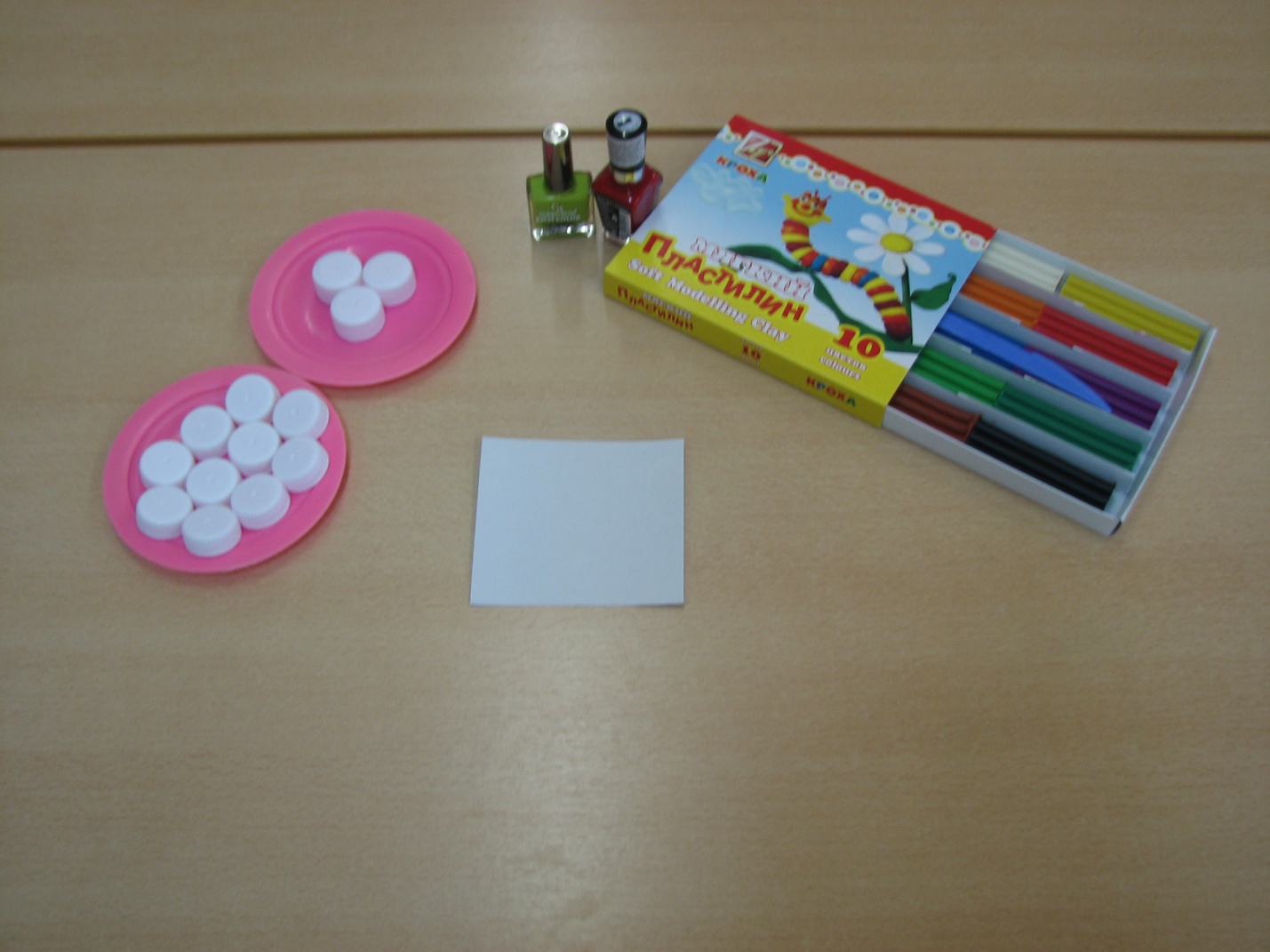 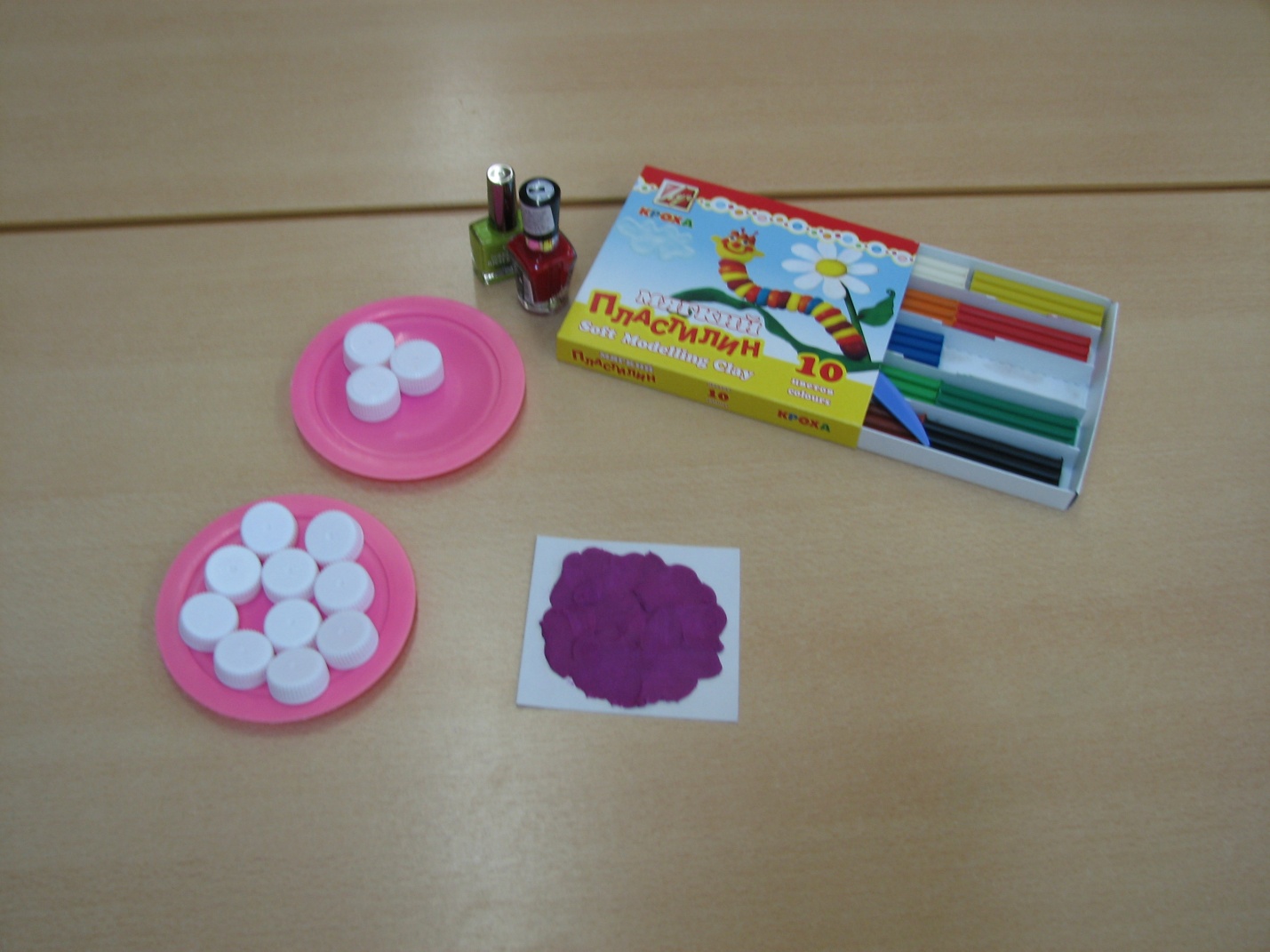 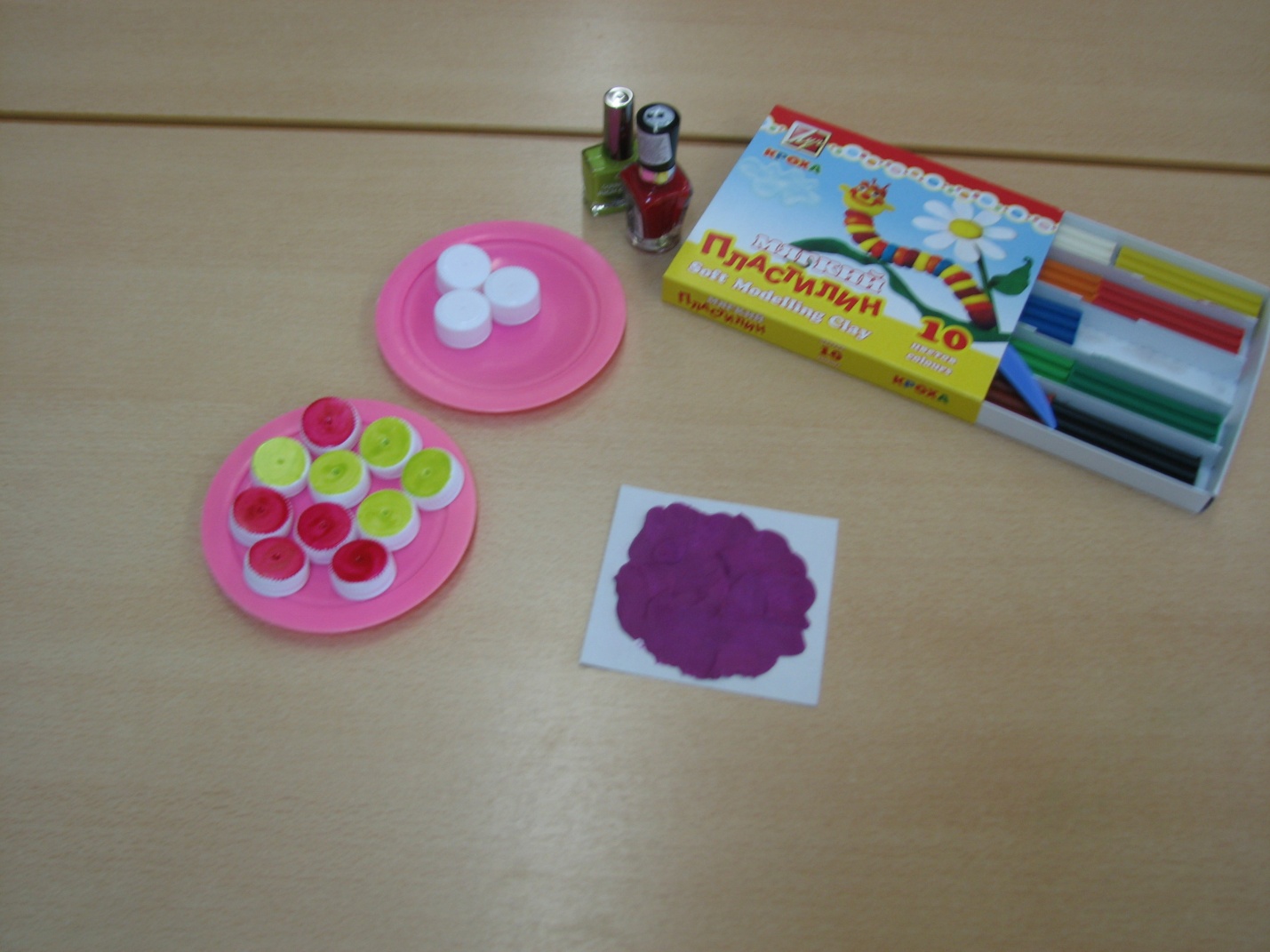 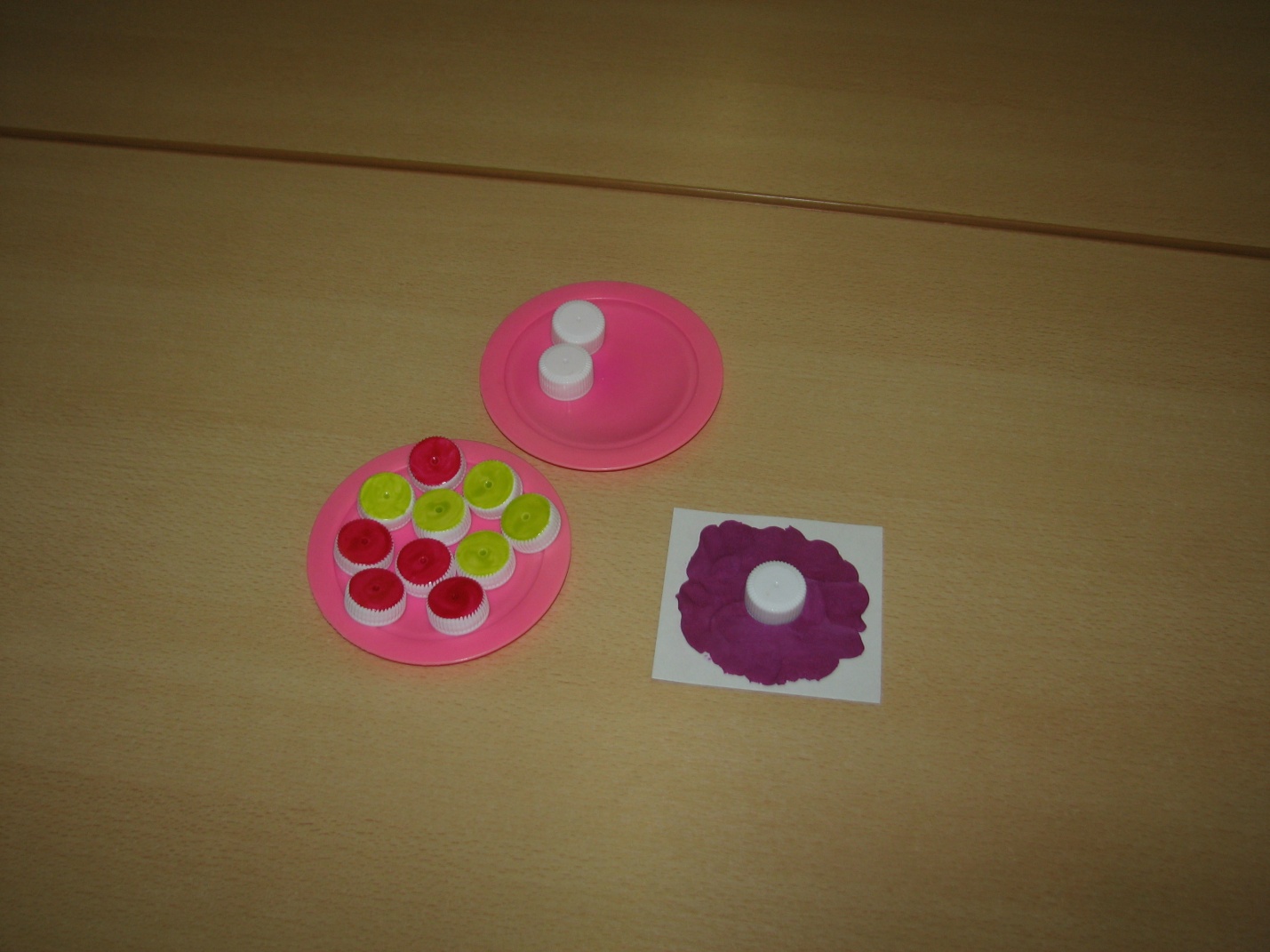 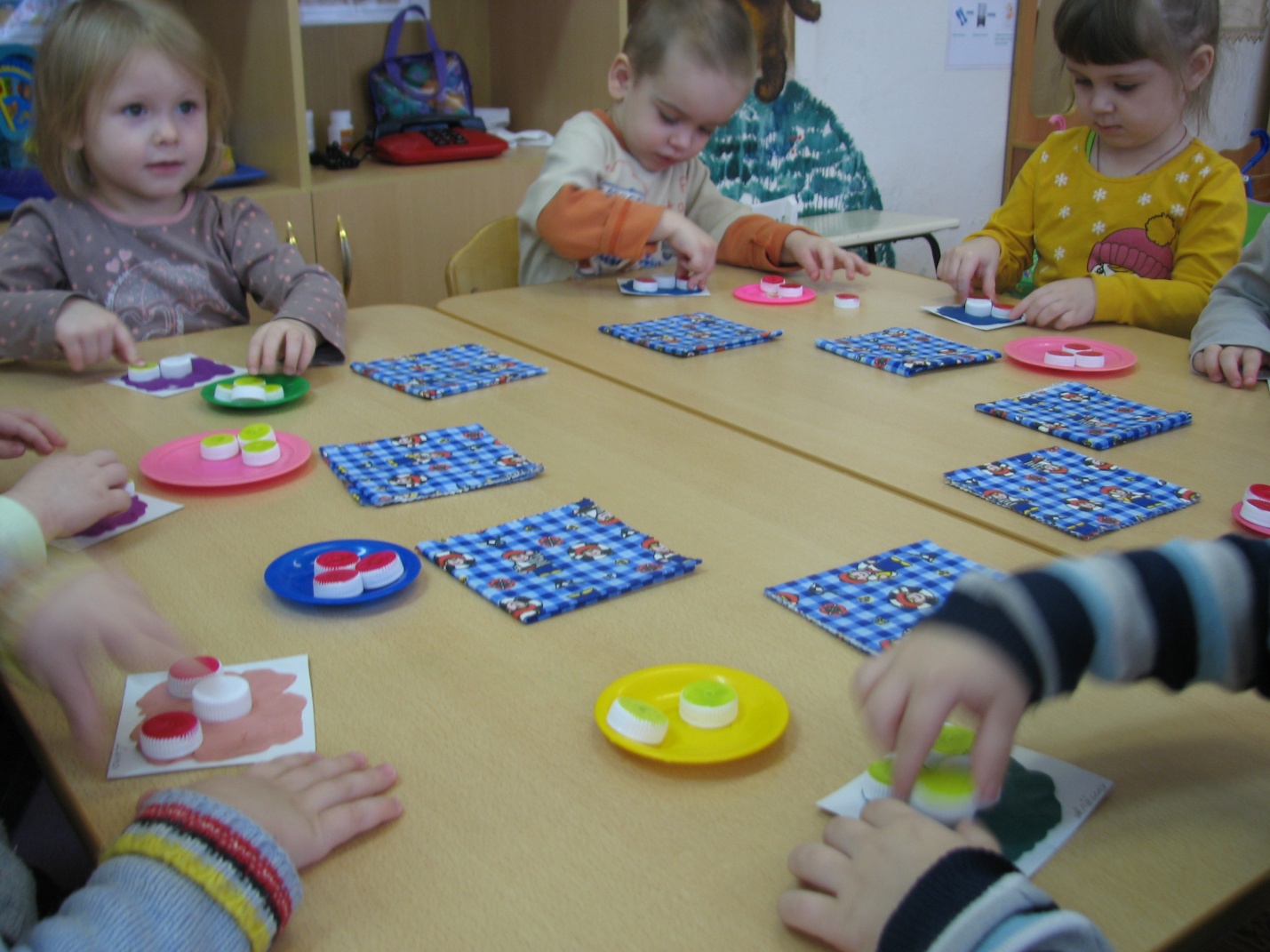 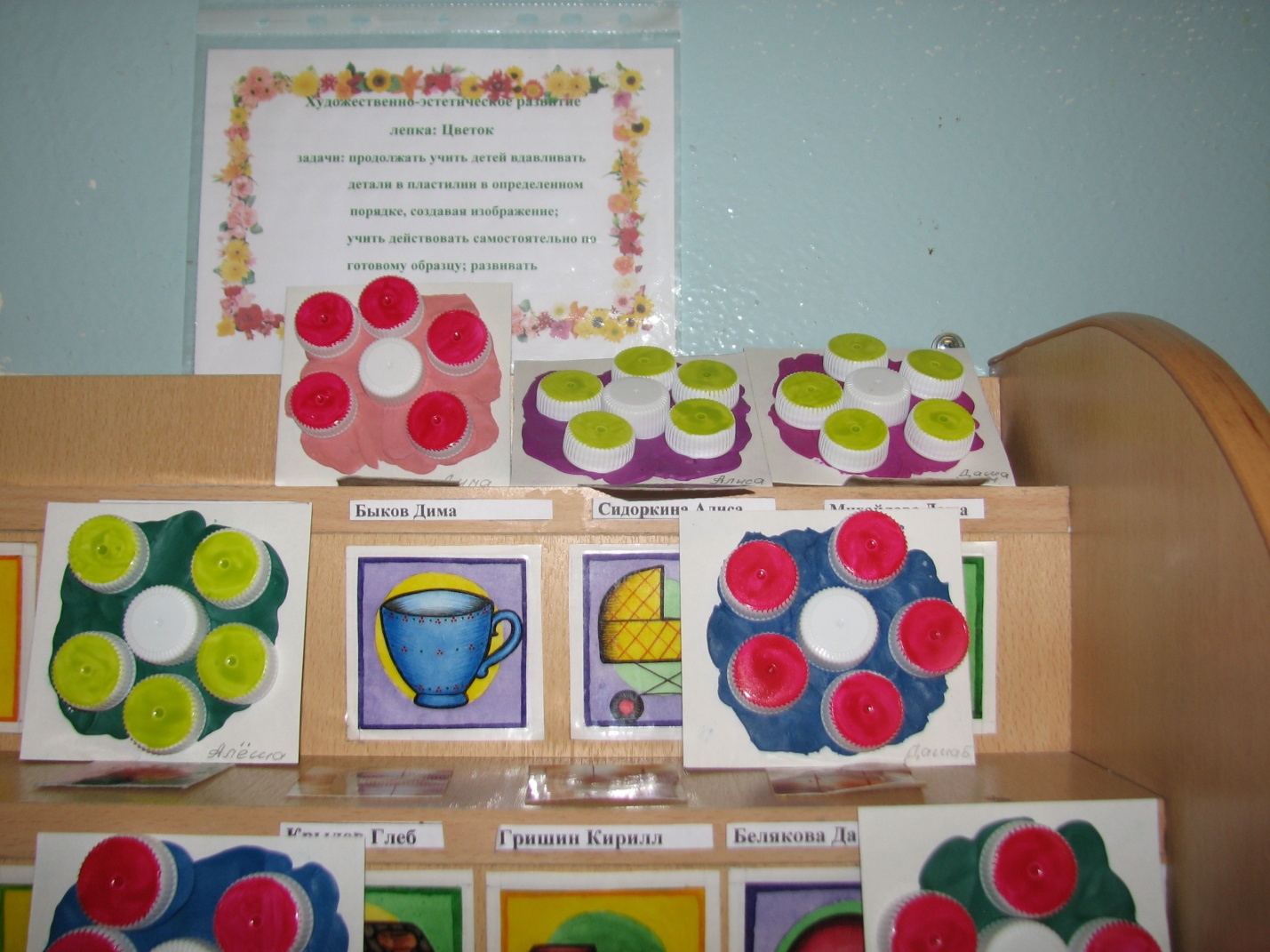 